Dannia López CamposDe:	Mauren Cambronero <macambronero@satecsa.com>Enviado el:	jueves, 07 de febrero de 2019 13:49Para:	Dannia López CamposAsunto:	OFERTA 2019CD-000025-PROVCMDatos adjuntos:	07 FEB. 2019CD-000025-PROVCM. TUBOS AL VACIO.pdfBuenas tardesAdjunto oferta para la contratación 2019CD-000025-PROVCM. Va firmada digitalmente en la ultima pagina.Saludos--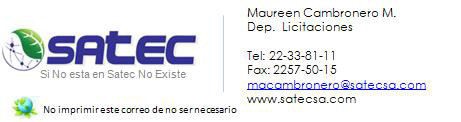 1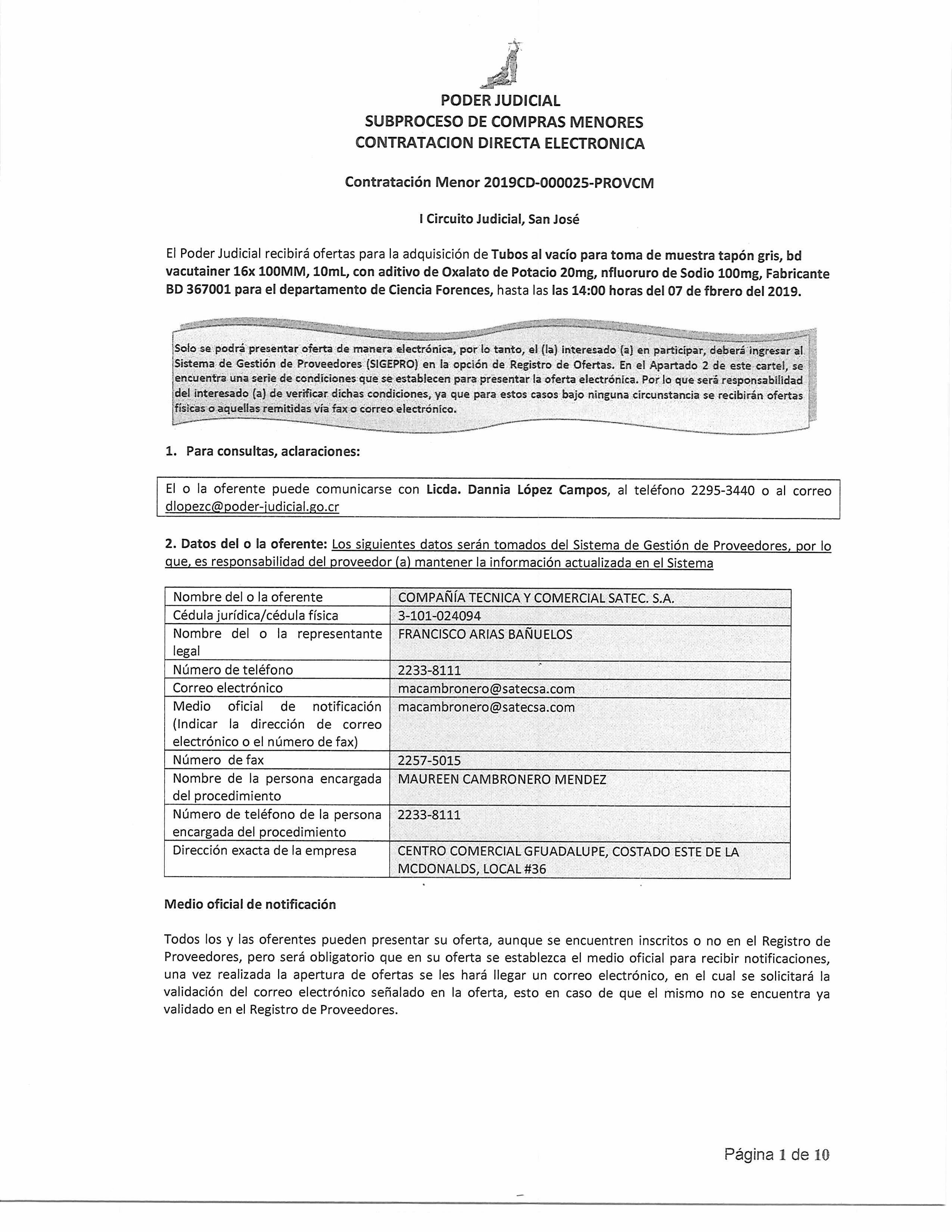 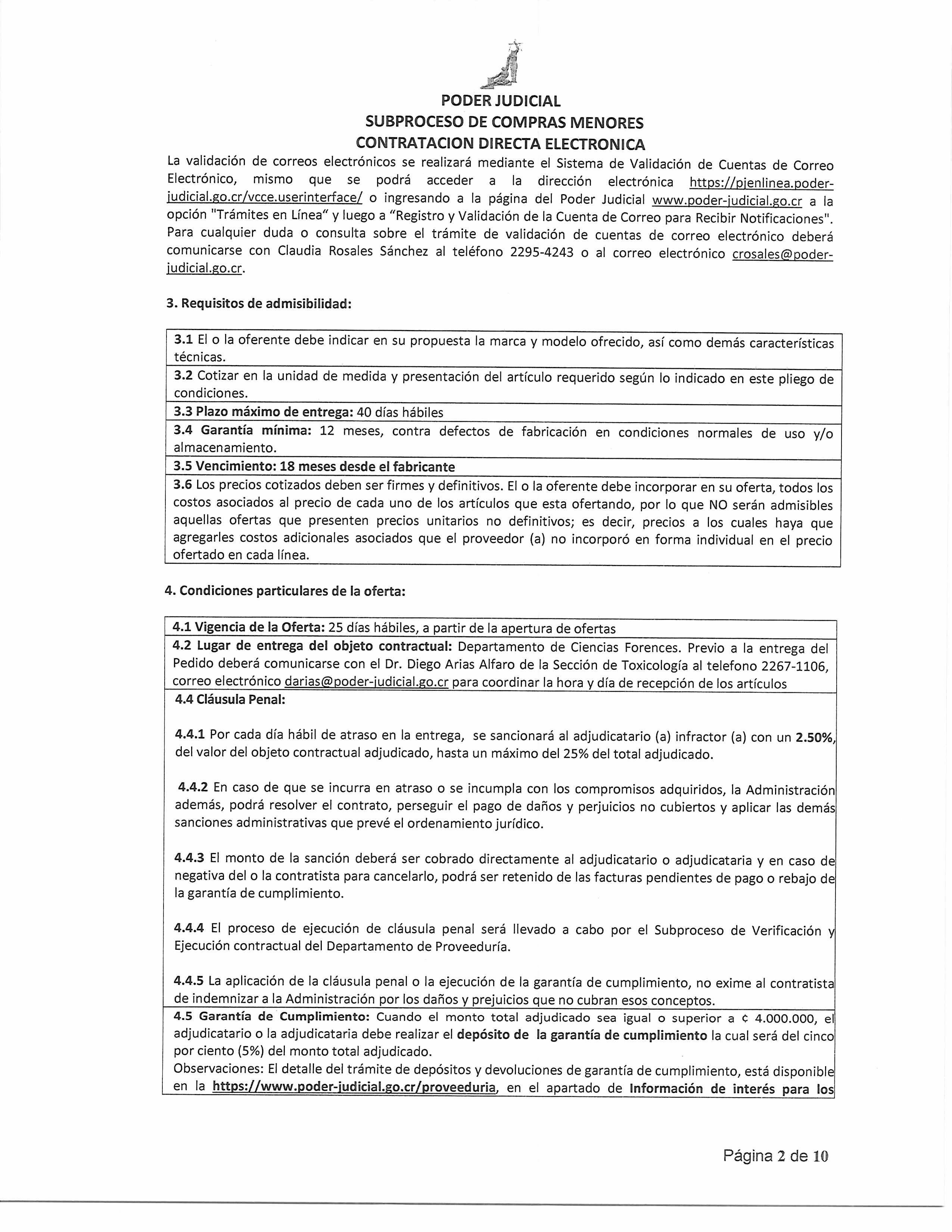 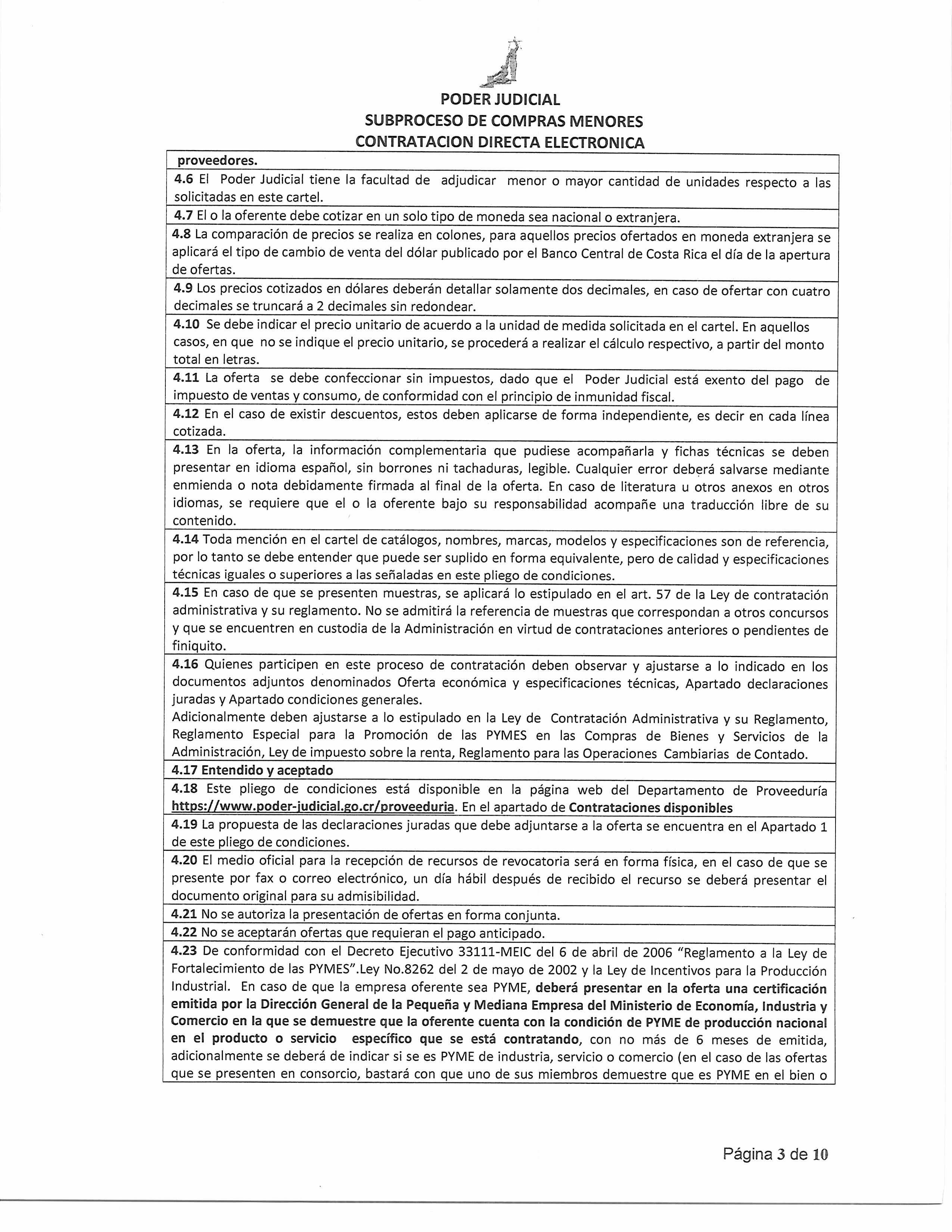 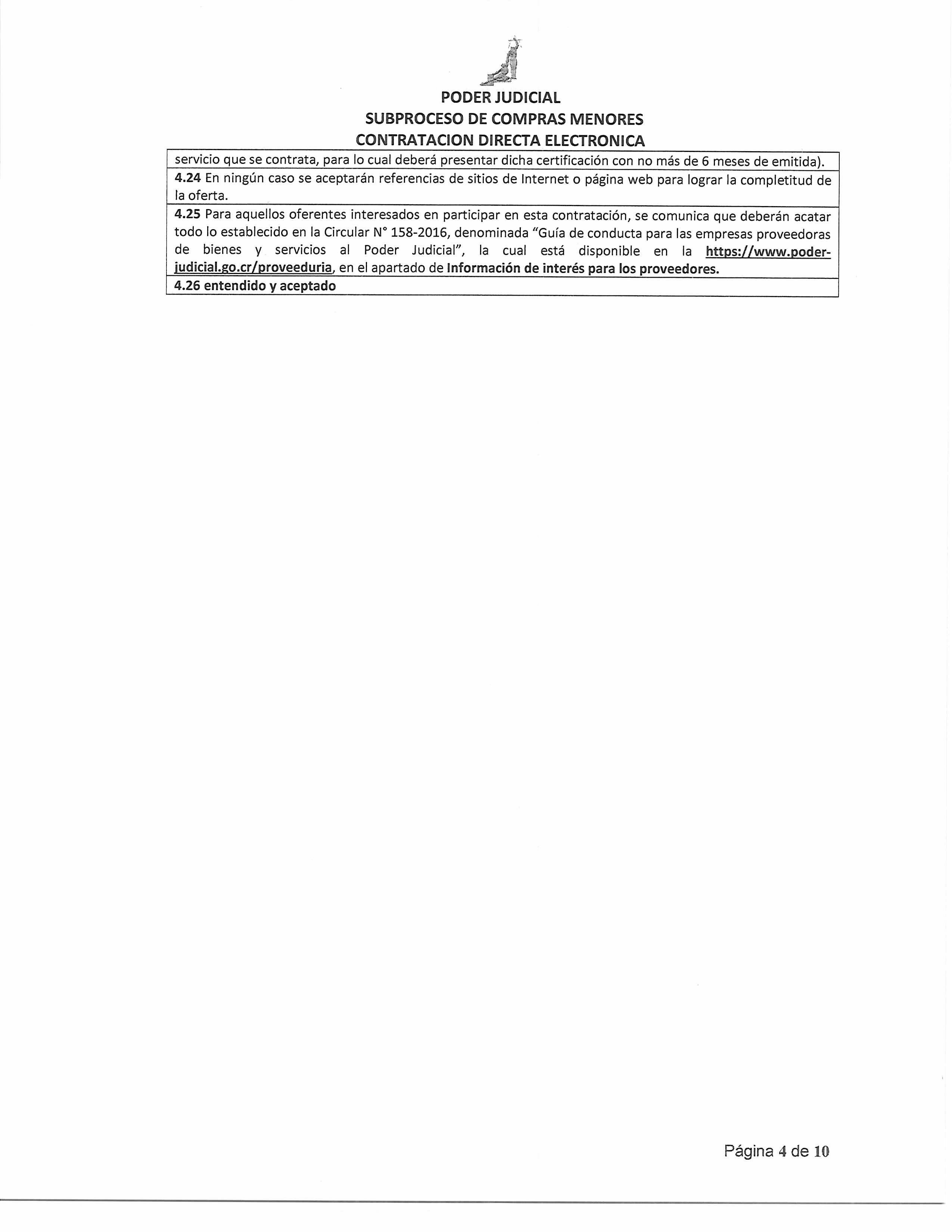 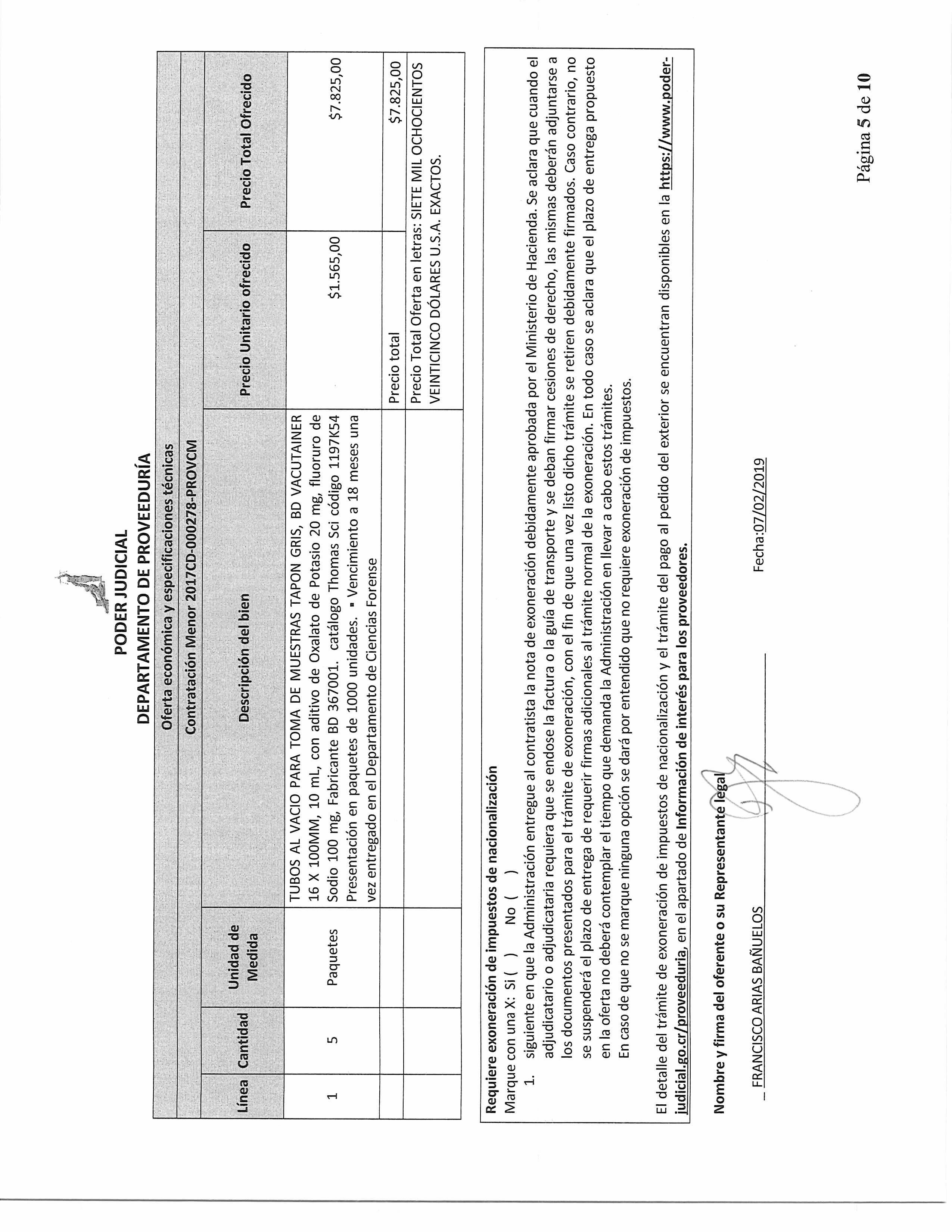 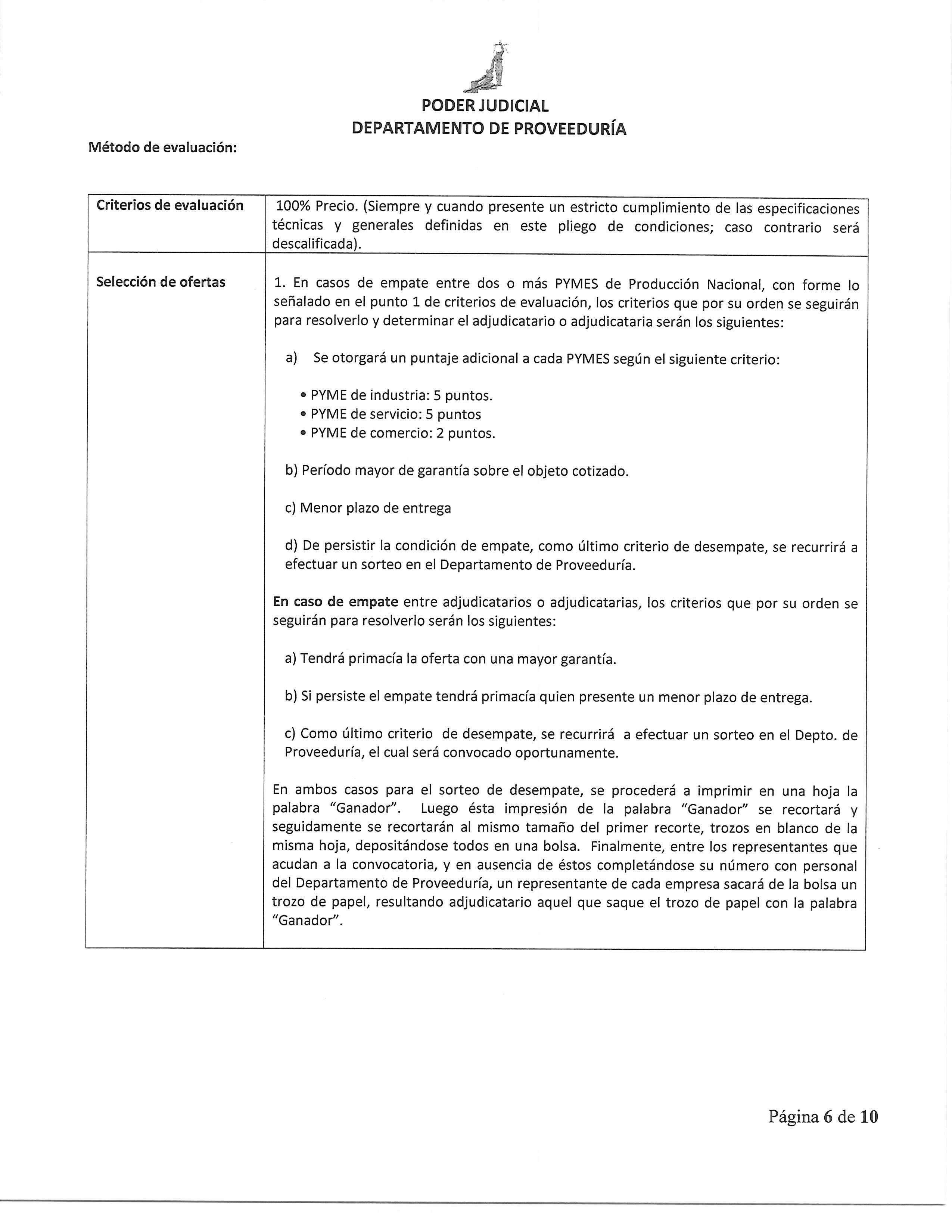 FRANCISCO MANUEL ARIASDigitally signed by FRANCISCO MANUEL ARIAS BAÑUELOS (FIRMA)BAÑUELOS (FIRMA) Date: 2019.02.07 13:45:41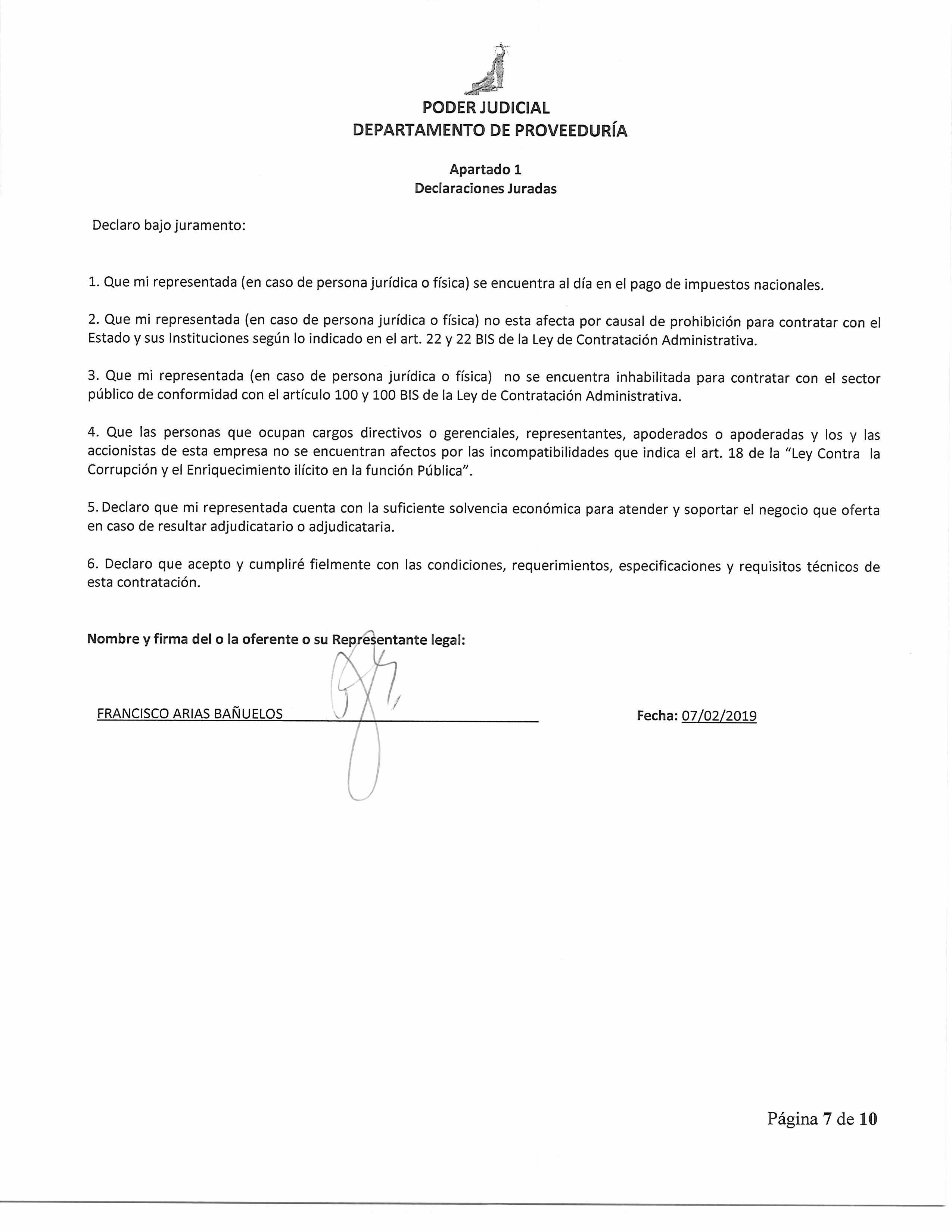 -06'00'